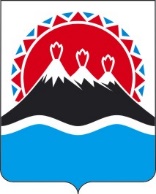 П О С Т А Н О В Л Е Н И ЕПРАВИТЕЛЬСТВАКАМЧАТСКОГО КРАЯг. Петропавловск-КамчатскийВ соответствии со статьей 78 Бюджетного кодекса Российской Федерации, Постановлением Правительства Российской Федерации от 18.09.2020 № 1492 «Об общих требованиях к нормативным правовым актам, муниципальным правовым актам, регулирующим предоставление субсидий, в том числе грантов в форме субсидий, юридическим лицам, индивидуальным предпринимателям, а также физическим лицам - производителям товаров, работ, услуг, и о признании утратившими силу некоторых актов Правительства Российской Федерации и отдельных положений некоторых актов Правительства Российской Федерации»ПРАВИТЕЛЬСТВО ПОСТАНОВЛЯЕТ:1. Внести в постановление Правительства Камчатского края от 08.08.2016 № 301-П «Об утверждении Порядка предоставления юридическим лицам и индивидуальным предпринимателям субсидий на возмещение затрат на создание и (или) реконструкцию объектов инфраструктуры, а также на подключение (технологическое присоединение) к источникам тепло-, газо-, водо-, электроснабжения и водоотведения в целях реализации особо значимых инвестиционных проектов Камчатского края» следующие изменения: в части 2 слова «инвестиций, промышленности и предпринимательства» заменить словами «экономического развития»;подпункт «а» пункта 1 части 5 после слова «сборах» дополнить словами «. При этом в 2022 году у получателя субсидии может быть неисполненная обязанность по уплате налогов, сборов, страховых взносов, пеней, штрафов, процентов, подлежащих уплате в соответствии с законодательством Российской Федерации о налогах и сборах, не превышающая 300 тыс. рублей;»;пункт 1 части 5 дополнить подпунктом «е» следующего содержания: «е) в 2022 году получатель субсидии не должен находиться в реестре недобросовестных поставщиков (подрядчиков, исполнителей) в связи с отказом от исполнения заключенных государственных (муниципальных) контрактов о поставке товаров, выполнении работ, оказании услуг по причине введения политических или экономических санкций иностранными государствами, совершающими недружественные действия в отношении Российской Федерации, граждан Российской Федерации или российских юридических лиц, и (или) введением иностранными государствами, государственными объединениями и (или) союзами и (или) государственными (межгосударственными) учреждениями иностранных государств или государственных объединений и (или) союзов мер ограничительного характера.»;часть 5 дополнить пунктом 6 следующего содержания:«6) получатель субсидии не должен находиться в перечне организаций и физических лиц, в отношении которых имеются сведения об их причастности к экстремистской деятельности или терроризму, либо в перечне организаций и физических лиц, в отношении которых имеются сведения об их причастности к распространению оружия массового уничтожения.»;пункте 1 части 7 после слова «субсидий» дополнить словами «, в том числе в части достижения результатов предоставления субсидий, а также проверки органами государственного (муниципального) финансового контроля соблюдения получателем субсидии порядка и условий предоставления субсидии в соответствии со статьями 268.1 и 269.2 Бюджетного кодекса Российской Федерации, и на включение таких положений в Договор;»;пункт 2 части 7 изложить в новой редакции:«2) согласование новых условий Договора или заключение дополнительного соглашения о расторжении Договора при недостижении согласия по новым условиям в случае уменьшения Министерству ранее доведенных лимитов бюджетных обязательств, приводящего к невозможности предоставления субсидии в размере, определенном в Договоре.»;часть 7 дополнить пунктом 3 следующего содержания:«3) запрет приобретения получателями субсидии, а также иными юридическими лицами, получающими средства на основании договоров, заключенных с получателями субсидии, за счет полученных из краевого бюджета средств иностранной валюты, за исключением операций, осуществляемых в соответствии с валютным законодательством Российской Федерации при закупке (поставке) высокотехнологичного импортного оборудования, сырья и комплектующих изделий, а также связанных с достижением целей предоставления этих средств иных операций, определенных настоящим Порядком.»;часть 20 после слова «субсидий» дополнить словами «, в том числе в части достижения результата предоставления субсидии в соответствии со статьями 268.1 и 269.2 Бюджетного кодекса Российской Федерации.»;часть 21 изложить в новой редакции:«21. В случае выявления, в том числе по фактам проверок, проведенных Министерством и органом государственного финансового контроля, нарушения условий, порядка предоставления субсидии и в случае выявления недостижения значения результата, установленных при предоставлении субсидии на основании договоров, заключенных с получателями субсидии (за исключением средств, предоставленных в целях реализации решений Президента Российской Федерации, исполнения контрактов (договоров) на поставку товаров, выполнение работ, оказание услуг), получатели субсидии, а также лица, получившие средства за счет средств субсидии на основании договоров, заключенных с получателями субсидии, обязаны возвратить денежные средства в краевой бюджет в следующем порядке и сроки:1) в случае выявления нарушения органом государственного финансового контроля – на основании представления и (или) предписания органа государственного финансового контроля в сроки, указанные в представлении и (или) предписании;2) в случае выявления нарушения Министерством – в течение 20 рабочих дней со дня получения требования Министерства.»;10) дополнить частью 22 следующего содержания:«22. Получатели субсидии несут ответственность за достоверность данных, отражаемых в отчетах и документах, прилагаемых к ним, в соответствии с законодательством Российской Федерации.».2. Настоящее постановление вступает в силу после дня его официального опубликования.[Дата регистрации]№[Номер документа]О внесении изменений в постановление Правительства Камчатского края от 08.08.2016 
№ 301-П «Об утверждении Порядка предоставления юридическим лицам и индивидуальным предпринимателям субсидий на возмещение затрат на создание и (или) реконструкцию объектов инфраструктуры, а также на подключение (технологическое присоединение) к источникам тепло-, газо-, водо-, электроснабжения и водоотведения в целях реализации особо значимых инвестиционных проектов Камчатского края»Председатель Правительства Камчатского края[горизонтальный штамп подписи 1]Е.А. Чекин